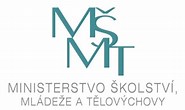 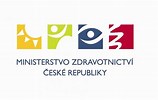 Potvrzení o zaměstnání pedagogického pracovníka pro účely vyšetření na stanovení přítomnosti antigenu viru SARS CoV-2Tímto potvrzuji, že výše uvedený je pedagogickým pracovníkem zaměstnavatele.V …………………………. dne ……………….			     ….…………………………………………………... Jméno a podpis statutárního zástupce zaměstnavatele----------------------------------------------------------------------------------------------------------------------------Prohlašuji, že:uplynulo více jak 90 dnů od mého prvního RT-PCR testu s pozitivním výsledkemv současné době mi není nařízena izolace ani karanténami nebyl v posledních pěti dnech proveden RT-PCR test s negativním výsledkemV………………………………. dne ………………………                          …………………………………………………………….l                                                                                                       Podpis uvedeného pedag. pracovníka  Název právnické osoby vykonávající činnost školy nebo školského zařízení (zaměstnavatel):Sídlo právnické osoby vykonávající činnost školy nebo školského zařízení:Příjmení, jméno a titul pedagogického pracovníka: